Lola has cooked her family a lovely 3 course meal.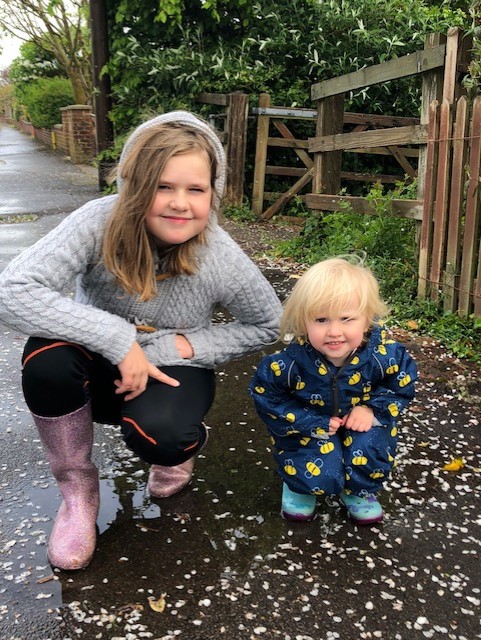 Bacon and egg muffins to start, spaghetti and meatballs for main and chocolate mousse for pudding. She’s also baked a green and orange carrot cake. 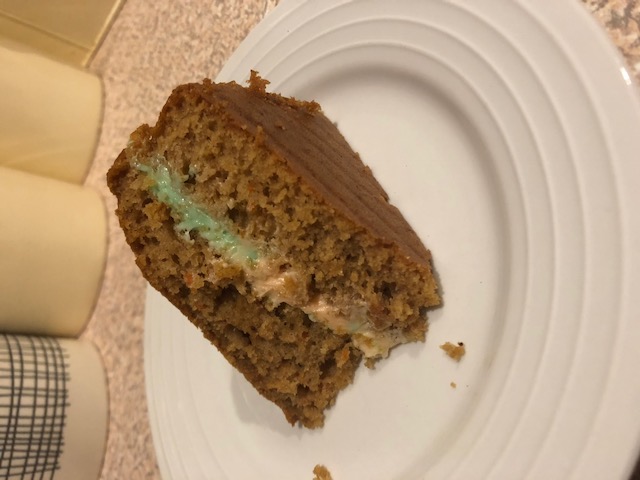 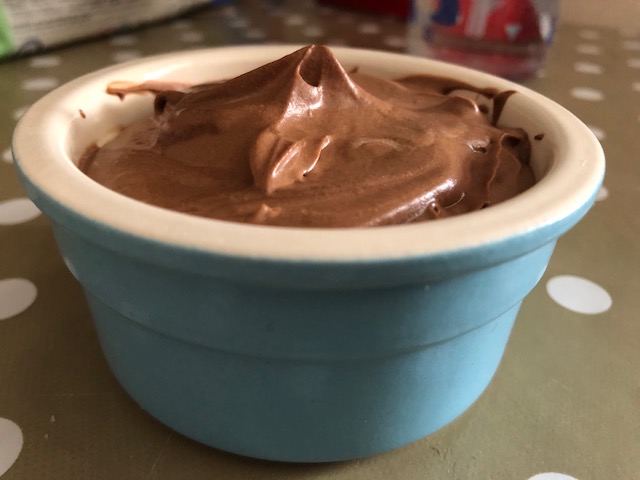 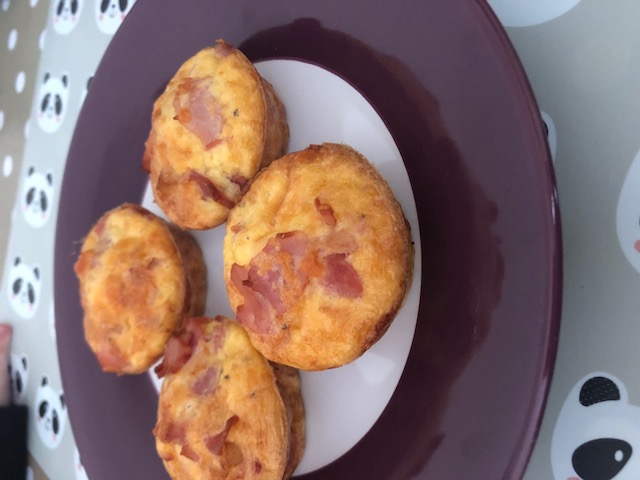 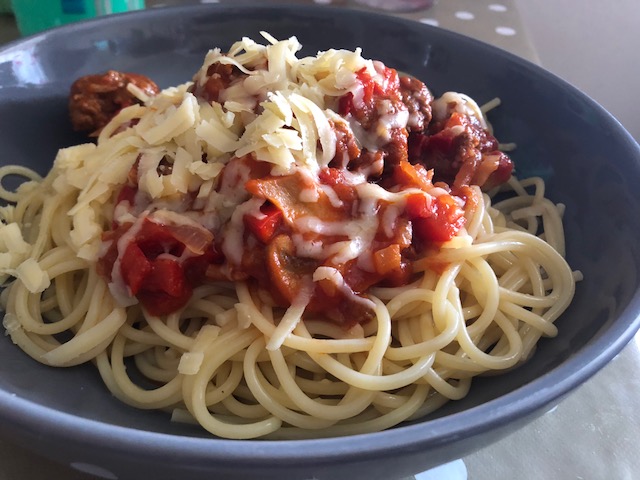 Who wants an invite to Lola’s restaurant? Opening soon in Bridport!